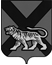 ТЕРРИТОРИАЛЬНАЯ ИЗБИРАТЕЛЬНАЯ КОМИССИЯАНУЧИНСКОГО РАЙОНАР Е Ш Е Н И Еот 11.12.2014 г.			       с. Анучино	                  		№ 374/78О членах  территориальной избирательной комиссии Анучинского района с правом решающего голоса, уполномоченных на составление протоколов об административных правонарушенияхВ соответствии с пунктом 21.2 статьи 29 Федерального закона «Об основных гарантиях избирательных прав и права на участие в референдуме граждан Российской Федерации», частью 5 статьи 28.3 Кодекса Российской Федерации об административных правонарушениях территориальная  избирательная комиссия  Анучинского  районаРЕШИЛА:1. Уполномочить секретаря территориальной избирательной комиссии Анучинского района Наталью Викторовну Леонову, членов территориальной избирательной комиссии Анучинского  района с правом решающего голоса Оксану Александровну Кобец, Анатолия Александровича Семёненко на составление протоколов об административных правонарушениях в соответствии с Кодексом Российской Федерации об административных правонарушениях.Председатель комиссии			                                О.Г.ДядюкСекретарь комиссии				                                  Н.В. Леонова